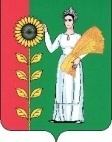 АДМИНИСТРАЦИЯ СЕЛЬСКОГО  ПОСЕЛЕНИЯ  БОГОРОДИЦКИЙ  СЕЛЬСОВЕТ Добринского  муниципального  района Липецкой областиРоссийской ФедерацииПОСТАНОВЛЕНИЕ21.03.2018.                                 ж.д.ст.Плавица	                            №22О признании утратившими силу некоторых нормативно правовых актов сельского поселения Богородицкий сельсовет В целях приведения правовых актов администрации сельского поселения Богородицкий сельсовет Добринского муниципального района в соответствие с законодательством Российской Федерации, принимая во внимание  экспертное заключение № 04-1888 от 02.02.2018года на постановление  главы администрации сельского поселения Богородицкий сельсовет Добринского муниципального района  от 11.03.2008№13 « О Комиссии по предупреждению и ликвидации чрезвычайных ситуаций  и обеспечению пожарной безопасности муниципального образования сельское поселение Богородицкий сельсовет», экспертное заключение № 04-1903 от 02.03.2018 на постановление главы администрации сельского поселения Богородицкий сельсовет Добринского муниципального района  от 12.03.2008 № 14 « О порядке предоставления  жилых помещений  муниципального жилищного фонда», экспертное заключение № 04-1835 от 02.02.2018 на постановление главы администрации сельского поселения Богородицкий сельсовет Добринского муниципального района   от 03.08.2009№27 «  О создании межведомственной комиссии по вопросам признания помещения жилым помещением , жилого помещения  непригодным для проживания и многоквартирного дома  аварийным и подлежащим  сносу или  реконструкции относящихся к жилищному фонду муниципального образования  сельского поселения Богородицкий сельсовет»( с изменениями от 25.12.2013 № 103, экспертное заключение № 04-1905 от 02.03.2018 на постановление главы администрации сельского поселения Богородицкий сельсовет Добринского муниципального района   от 25.05.2015№55 « Об утверждении Положения « О  жилищной комиссии при Администрации сельского поселения  Богородицкий сельсовет Добринского муниципального района», экспертное заключение                       № 04-1834 от 02.02.2018 на постановление главы администрации сельского поселения Богородицкий сельсовет Добринского муниципального района   от 31.08.2015 № 85 « Об утверждении порядка  определения цены земельных участков , находящихся  в муниципальной собственности  и земельных участков, государственная собственность  на которых не разграничена на территории  сельского поселения  Богородицкий сельсовет ,Администрация  сельского поселения Богородицкий сельсовет ПОСТАНОВЛЯЕТ:1.Признать утратившими силу нормативно правовые акты сельского поселения Богородицкий сельсовет :1.1.от 11.03.2008 №13 «О Комиссии  по предупреждению и ликвидации чрезвычайных ситуаций и обеспечению  пожарной безопасности муниципального образования сельское поселения Богородицкий сельсовет»;1.2.от 12.03.2008 №14 «О порядке предоставления жилых помещений муниципального жилищного фонда»;1.3.от 03.08.2009 №27 « О создании  межведомственной комиссии по вопросам признания  помещения  жилым помещением, жилого  помещения непригодным для проживания и многоквартирного дома аварийным и подлежащим сносу  или реконструкции  относящихся к жилищному фонду муниципального образования сельского поселения Богородицкий сельсовет»(и изменениями от 25.12.2013 № 103);1.4.от 25.05.2015№ 55 « Об утверждении Положения « О  жилищной комиссии при Администрации сельского поселения  Богородицкий сельсовет Добринского муниципального района»;1.5.от 31.08.2015№ 85 « Об утверждении  порядка определения цены  земельных участков, находящихся в муниципальной собственности и земельных участков, государственная собственность на которых не разграничена  на территории  сельского поселения Богородицкий сельсовет»2.Настоящее решение вступает в силу со дня его официального опубликования.Глава администрациисельского поселения Богородицкий сельсовет						А.И. Овчинников